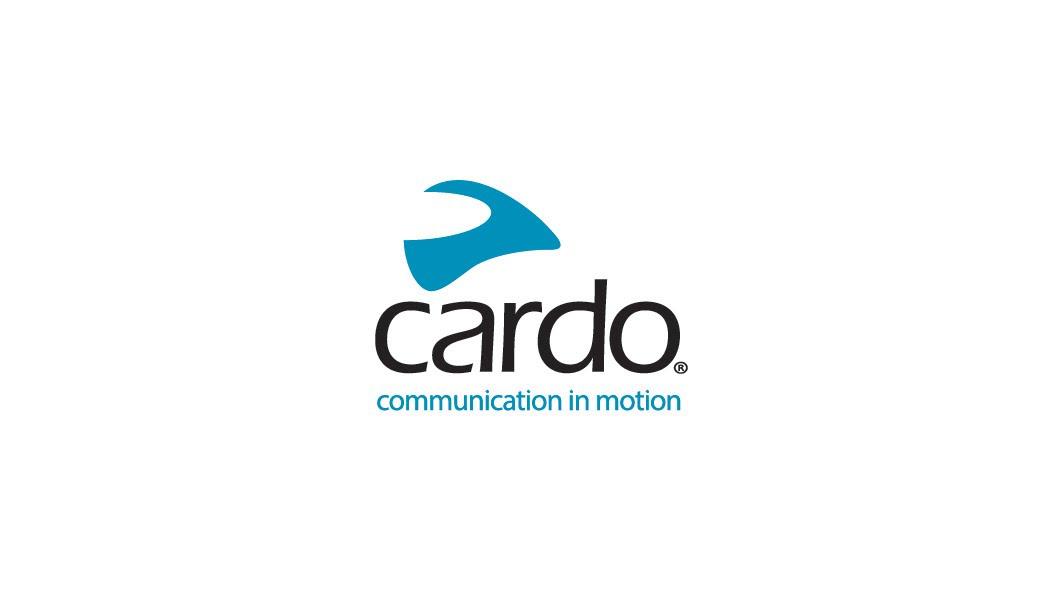 PACKTALK Custom Cardo Systems yang baru membuka kekuatan personalisasi dengan paket Pay-Per-Feature yang dapat diupgradeKomunikator Mesh terbaru Cardo menawarkan paket layanan skalabel pertama di industri, yang memungkinkan pengendara menyesuaikan pengalaman komunikasi mereka kapan pun mereka mau.PACKTALK CUSTOM baru memberikan kinerja PACKTALK yang sama.Menawarkan tiga tingkat berlangganan dengan berbagai fitur.Cardo Systems, pemimpin pasar global dalam sistem komunikasi nirkabel untuk powersports, telah membuka kekuatan personalisasi dengan PACKTALK CUSTOM yang serba baru. Tersedia dengan harga menengah €279,95, layanan komunikator Mesh Cardo yang pertama di industri menawarkan paket langganan Pay-Per-Feature– memungkinkan pengendara mendapatkan semua yang mereka butuhkan dan tidak ada yang tidak mereka butuhkan.Berdasarkan PACKTALK EDGE yang populer, PACKTALK CUSTOM adalah komunikator helm nirkabel pertama di industri yang memungkinkan pengendara mempersonalisasi pengalaman komunikasi helm mereka dengan memilih dari tiga penawaran berlangganan di Aplikasi Cardo Connect, termasuk SILVER, GOLD, dan PLATINUM. Dalam bentuk stoknya, PACKTALK CUSTOM dimuat dengan fitur langsung dari kotaknya, menampilkan DMC (Dynamic Mesh Communication) generasi kedua Cardo, Teknologi Bluetooth 5.2, pembaruan Over-The-Air, dan desain yang sepenuhnya tahan air – dan masih banyak lagi. Fitur yang ditingkatkan dalam setiap paket Pay-Per-Feature termasuk berbagi musik, profil audio, Interkom Bluetooth Universal, perintah suara, dan banyak lagi.“PACKTALK CUSTOM adalah hasil langsung dari tim kami yang mendengarkan pengendara kami dari seluruh dunia, karena keinginan dan kebutuhan sangat beragam” kata Alon Lumbroso, chief executive officer, Cardo Systems. “Kami sangat bangga untuk terus memajukan industri dengan inovasi perintis baru dan yang pertama di industri seperti PACKTALK CUSTOM.”Tersedia seharga €279,95, Cardo PACKTALK CUSTOM hadir dengan fitur berikut sebagai standar:DMC (Dynamic Mesh Communication) generasi keduaWaterproof IP67Terhubung dengan hingga 15 pengendara dengan jangkauan hingga 1,6 km dari satu pengendara ke pengendara lainSpeaker HD 40mmPembaruan perangkat lunak Over-The-Air menghilangkan kebutuhan akan kabel atau adaptor WiFiTeknologi Bluetooth 5.2Waktu bicara 13 jam dengan pengisian cepat (20 menit menyediakan waktu bicara 2 jam)Garansi 2 TahunPengendara dapat meng-upgrade PACKTALK CUSTOM mereka dengan memilih salah satu dari tiga paket berlangganan Pay-Per-Feature:SILVER, mulai dari €2,99 Bulanan /€19,99 TahunanEMAS, mulai dari €4,99 Bulanan /€29,99 TahunanPLATINUM, mulai dari €6,99 Bulanan /€39,99 TahunanHarga paket akan dikonversi ke dalam mata uang lokal pada saat pembelian.Fitur utama dari paket SILVER mencakup semua yang ada di paket dasar dengan penambahan berbagi musik, profil audio, dan panggilan cepat. Pengendara yang mencari lebih banyak fitur dapat memilih paket GOLD yang mencakup fitur dasar dan perak, tetapi juga diperluas untuk menyertakan Interkom Bluetooth Universal dan koneksi saluran ke-2. Pengendara yang ingin mengendarai dengan semua fitur terbuka dapat meningkatkan ke PLATINUM yang mencakup semua fitur sebelumnya dari tingkat yang lebih rendah tetapi ditingkatkan dengan perintah suara dan mode ramah lingkungan.PACKTALK CUSTOM menggunakan aplikasi Cardo Connect dengan Apple Pay dan/atau Google Pay untuk memberi pengendara kemampuan untuk meningkatkan dan/atau mengurangi fitur yang diperlukan kapan saja. Cukup sambungkan ke aplikasi, pilih paket Anda dan nikmati fitur yang diinginkan. Saat beralih dari tingkat langganan yang lebih tinggi ke tingkat yang lebih rendah, fitur dari tingkat yang lebih tinggi akan tetap melalui siklus penagihan dan penurunan versi akan diterapkan pada awal siklus penagihan yang baru. Saat meningkatkan dari tingkat langganan yang lebih rendah ke tingkat yang lebih tinggi, fitur akan secara otomatis diterapkan ke PACKTALK CUSTOM dan tagihan akan dikeluarkan untuk langganan tingkat rendah yang tidak digunakan.PACKTALK CUSTOM juga kompatibel dengan aksesoris PACKTALK NEO tertentu seperti 2nd Hemet Kit 40mm HD dan 2nd Helmet Kit JBL.PACKTALK CUSTOM baru memiliki MSRP €279,95 dan akan tersedia dari pengecer pada bulan April atau dipesan di muka langsung dari www.cardosystems.com mulai dari 8 Maret.Untuk informasi lebih lanjut tentang Cardo Systems, kunjungi cardosystems.com atau bergabunglah dalam percakapan di Facebook, dan Instagram dan lihat semua video terbaru di YouTube.Tentang Cardo SystemsCardo Systems menghadirkan perangkat Komunikasi mutakhir untuk berpergian dalam grup. Menghubungkan pengendara sepeda motor, penggemar aktivitas luar ruangan, dan pencari petualangan ke ponsel, musik, dan satu sama lain. Cardo meluncurkan headset interkom nirkabel berbasis Bluetooth sepeda motor pertama di dunia pada tahun 2004 dan telah bmenghasilkan sebagian besar inovasi industri sejak saat itu. Ini termasuk mesh-powered intercom pertama, sistem suara premium pertama oleh JBL, dan perangkat perintah suara pertama, dan banyak lagi. Produk Cardo dijual di lebih dari 100 negara dan merupakan perangkat komunikasi terdepan di dunia untuk aktivitas berpergian dalam grup.